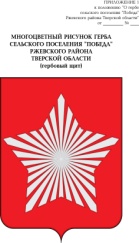 АДМИНИСТРАЦИЯ МУНИЦИПАЛЬНОГО ОБРАЗОВАНИЯСЕЛЬСКОЕ ПОСЕЛЕНИЕ «ПОБЕДА»РЖЕВСКОГО РАЙОНА ТВЕРСКОЙ ОБЛАСТИП О С Т А Н О В Л Е Н И Е	25.03.2022 г.                                                                                                         № 14-1О внесении изменений в Постановление администрации муниципального образованиясельское поселение «Победа»Ржевского района Тверской области от 29.12.2021 г. № 151«Об утверждении муниципальной программы«Комплексное развитие территории муниципального образования сельское поселение «Победа» Ржевского муниципального района Тверской  области на 2022-2026 годы»»  В соответствии с утвержденным решением Совета депутатов муниципального образования сельское поселение «Победа» Ржевского района Тверской области от 22.03.2022 г. № 37  «О внесении изменений и дополнений в решение от 23 декабря 2021 года № 111 «О бюджете муниципального образования сельское поселение «Победа» Ржевского муниципального района Тверской области на 2022 год и на плановый период 2023 и 2024 годов», администрация муниципального образования сельское поселение «Победа» Ржевского района Тверской областиПОСТАНОВЛЯЕТ:1) Внести в постановление администрации сельского поселения «Победа» от 29.12.2021 г. № 151 «Об утверждении муниципальной программы «Комплексное развитие территории муниципального образования сельское поселение «Победа» Ржевского муниципального района Тверской области на 2022-2026 годы»» следующие изменения:1.1. В паспорте муниципальной программы «Комплексное развитие территории муниципального образования сельское поселение «Победа» Ржевского муниципального района Тверской области на 2022-2026 годы» в разделе «Объемы и источники финансирования программы по годам ее реализации в разрезе подпрограмм»  слова:- «Общий объем финансирования муниципальной программы на 2022-2026 годы – 50648,787 тыс. руб.» заменить на слова «Общий объем финансирования муниципальной программы на 2022-2026 годы – 65925,708 тыс. руб.»;- слова «2022 г. – 10573,514 тыс. руб., в том числе:подпрограмма 1 –  100,0 тыс. руб.подпрограмма 2 -  1869,506 тыс. руб.подпрограмма 3 -  3205,880 тыс. руб.подпрограмма 4 -  388,025 тыс. руб.подпрограмма 5 -  67,017 тыс. руб.подпрограмма 6 -  0 тыс. руб.подпрограмма 7 -  2155,236 тыс. руб.подпрограмма 8 – 231,850 тыс. руб.обеспечивающая подпрограмма – 2556,000 тыс. руб.»,заменить словами:«2022 г. – 25850,435 тыс. руб., в том числе:подпрограмма 1 –  170,0 тыс. руб.подпрограмма 2 -  14619,506 тыс. руб.подпрограмма 3 -  5139,453 тыс. руб.подпрограмма 4 -  388,025 тыс. руб.подпрограмма 5 -  67,017 тыс. руб.подпрограмма 6 -  0 тыс. руб.подпрограмма 7 -  2678,584 тыс. руб.подпрограмма 8 – 231,850 тыс. руб.обеспечивающая подпрограмма – 2556,000 тыс. руб.».1.2. В главе 3 «Объем финансовых ресурсов, необходимых для реализации подпрограммы» подпрограммы 1 «Обеспечение пожарной безопасности в сельском поселении "Победа"» подраздела I раздела III слова «700,0 тыс. руб.» заменить на слова «770,0 тыс. руб.». Таблицу 1 изложить в новой редакции:Таблица 11.3 В главе 3 «Объем финансовых ресурсов, необходимых для реализации подпрограммы» подпрограммы 2 «Осуществление дорожной деятельности  в границах сельского поселения "Победа"» подраздела II раздела III слова «11927,591 тыс. руб.» заменить на слова «24677,591 тыс. руб.». Таблицу 2 изложить в новой редакции:Таблица 21.4 В главе 3 «Объем финансовых ресурсов, необходимых для реализации подпрограммы» подпрограммы 3 «Поддержка жилищно-коммунального хозяйства и благоустройства территории сельского поселения «Победа»» подраздела III раздела III слова «10273,244 тыс. руб.» заменить на слова «12206,817 тыс. руб.». Таблицу 3 изложить в новой редакции:Таблица 31.5. В главе 3  «Объем финансовых ресурсов, необходимых для реализации подпрограммы» подпрограммы 7 «Развитие и укрепление культурно-досуговой деятельности на территории сельского поселения «Победа» подраздела VII раздела III слова «9266,292 тыс. руб.» заменить на слова «9789,640 тыс. руб.», таблицу 7 изложить в новой редакции:Таблица 72). Приложение 1 к муниципальной программе «Комплексное развитие территории муниципального образования сельское поселение «Победа» Ржевского муниципального района Тверской области на 2022-2026 годы» изложить в новой редакции (прилагается).3). Настоящее постановление вступает в силу со дня его подписания.4). Контроль за исполнением настоящего постановления оставляю за собой.Глава сельского поселения «Победа»  Ржевского района Тверской области                                           Е. Л. ТарасевичГоды реализации муниципальной программыОбъем бюджетных ассигнований, выделенный на реализацию подпрограммы 1, тыс. руб.Объем бюджетных ассигнований, выделенный на реализацию подпрограммы 1, тыс. руб.Итого, тыс. руб.Годы реализации муниципальной программыЗадача 1  «Обеспечение  безопасности жизнедеятельности населения на территории сельского поселения»Задача 2 "Организация обучения мерам пожарной безопасности и пропаганда пожарно-технических знаний"Итого, тыс. руб.2022170,0-170,02023150,0-150,02024150,0-150,02025150,0-150,02026150,0-150,0Всего тыс. руб.770,0-770,0Годы реализации муниципальной программыОбъем бюджетных ассигнований, выделенный на реализацию подпрограммы 2, тыс. руб.Объем бюджетных ассигнований, выделенный на реализацию подпрограммы 2, тыс. руб.Итого, тыс. руб.Годы реализации муниципальной программыЗадача 1  «Ремонт и содержание существующей  сети автодорог в целях ее сохранения»Задача 2 "Обеспечение мероприятий по безопасности дорожного движения, путем предупреждения дорожно-транспортных происшествий, снижение тяжести их последствий"Итого, тыс. руб.202214619,506014619,50620231982,82401982,82420242075,08702075,08720252075,08702075,08720263925,08703925,087Всего тыс. руб.24677,591024677,591Годы реализации муниципальной программыОбъем бюджетных ассигнований, выделенный на реализацию подпрограммы 3, тыс. руб.Объем бюджетных ассигнований, выделенный на реализацию подпрограммы 3, тыс. руб.Объем бюджетных ассигнований, выделенный на реализацию подпрограммы 3, тыс. руб.Итого, тыс. руб.Годы реализации муниципальной программыЗадача 1 «Повышение качества коммунальных услуг и их экономической доступности для населения»Задача 2 «Благоустройство территорий населенных пунктов»Задача № 3 «Создание комфортных условий для проживания граждан на территории сельского поселенияИтого, тыс. руб.20221533,2803109,42049496,752515139,4532023131,5601230,0193,7001555,260202401143,668193,7001337,368202501143,668193,7001337,368202602643,668193,7002837,368Всего тыс. руб.1664,8409270,424491271,5525112206,817Годы реализации муниципальной программыОбъем бюджетных ассигнований, выделенный на реализацию подпрограммы 7, тыс. руб.Объем бюджетных ассигнований, выделенный на реализацию подпрограммы 7, тыс. руб.Итого, тыс. руб.Годы реализации муниципальной программыЗадача 1 «Развитие и укрепление культурно-досуговой деятельности»Задача 2 «Укрепление материально-технической базы учреждений культуры»Итого, тыс. руб.20222155,236523,3482678,58420231717,76401717,76420241717,76401717,76420251717,76420,01737,76420261717,764220,01937,764Всего тыс. руб.9026,292763,3489789,640